Alexa commands 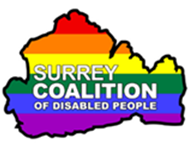 “Alexa, add to my to - do list”“Alexa, what’s on my to - do list?”“Alexa, good morning”“Alexa, stop”“Alexa, tell me a joke”“Alexa, tell me BBC News”“Alexa, listen to Magic Radio”“Alexa, what is 62 divided by 8?”“Alexa, how do you spell arachnophobia?”“Alexa, add milk to my shopping list”“Alexa, what’s on my shopping list”“Alexa, set a reminder to take medication at 11:15am”“Alexa, set a Re-occurring reminder”“Alexa, set a reminder”(to be prompted for a time and what the reminder is)“Alexa, turn on the fan”“Alexa, turn off the fan”“Alexa, turn on the Bedroom light”“Alexa, turn on the Hall lamp”“Alexa, turn off the Hall lamp”“Alexa, turn off the Bedroom light”“Alexa, turn on the Kitchen fan”“Alexa, turn off the Kitchen fan”“Alexa, phone Clare office”“Alexa, drop-in “Alexa, make an Claire office” announcement”Music and entertainment“Alexa, play Top Pop from Amazon Music”“Alexa, play Sia from Amazon Music”“Alexa, play Classic FM on TuneIn”“Alexa, let’s play a game”“Alexa, help me sleep”“Alexa, open Recipedia”“Alexa, I have a cunning plan”“Alexa, read my audiobook”Plus, you can listen to 3 different free audiobooks per month!News, Information, Questions & Answers“Alexa, what’s the weather in London?”“Alexa, what’s the news?”“Alexa, why is the sky blue?”“Alexa, when do Manchester United play next?”“Alexa, what’s 68 degrees Fahrenheit in Celsius?”“Alexa, what’s 68 pounds in kilograms?”Around the house“Alexa, set an alarm for every weekday at 7 a.m.”“Alexa, reorder cat food”  “Alexa, set a pizza timer for 15 minutes”“Alexa, remind me to walk the dog at 8p.m.”Thermostat“Alexa, what’s the temperature in the house?”“Alexa, set the temperature to ____ degrees!”“Alexa, change the temperature to ____ degrees”“Alexa, decrease the temperature”“Alexa, increase the temperature”Works With Nest developers have created several new Alexa Skills for more control and convenience and there are more Skills coming. You’ll be able to say things like; “Alexa, tell the thermostat that I’m too hot” so it turns down the heat a few degrees. Or you can tell Alexa that “you’re leaving” so your thermostat will turn down to your Eco Temper- atures. But you’ll need to turn on these new Skills before you can use them.Controlling your appliancesSchedule lights, coffee machines and other appliances to turn on and off automatically.You can now start a routing just using your voice now, without the need to go to an Alexa app. For example you can say “Alexa, when I say PARTY play XYZ” or “Alexa when I say brr, turn the heating up to 22’” If you have discovered any useful Alexa commands that are not listed here please let us know – we’d love to hear from you and put the commands on the list for everybody else to enjoy!